Сведения о доходах, расходах, об имуществе и обязательствах имущественного характера федеральных государственных гражданских служащих ФНС РоссииНачало формы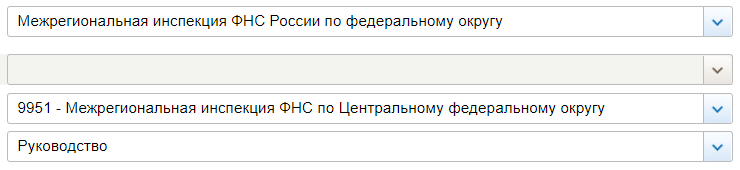 Конец формыСВЕДЕНИЯ О ДОХОДАХ, ОБ ИМУЩЕСТВЕ И ОБЯЗАТЕЛЬСТВАХ ИМУЩЕСТВЕННОГО ХАРАКТЕРА ГОСУДАРСТВЕННЫХ ГРАЖДАНСКИХ СЛУЖАЩИХ ФНС РОССИИ, А ТАКЖЕ СВЕДЕНИЯ О ДОХОДАХ, ОБ ИМУЩЕСТВЕ И ОБЯЗАТЕЛЬСТВАХ ИМУЩЕСТВЕННОГО ХАРАКТЕРА ИХ СУПРУГОВ И НЕСОВЕРШЕННОЛЕТНИХ ДЕТЕЙ ЗА ПЕРИОД С 1 ЯНВАРЯ 2021 ПО 31 ДЕКАБРЯ 2021© 2005-2022 ФНС России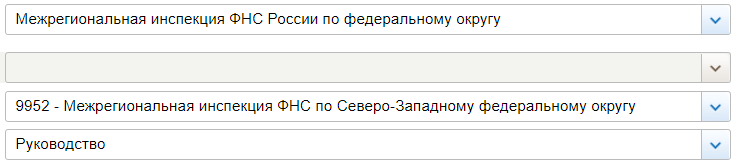 СВЕДЕНИЯ О ДОХОДАХ, ОБ ИМУЩЕСТВЕ И ОБЯЗАТЕЛЬСТВАХ ИМУЩЕСТВЕННОГО ХАРАКТЕРА ГОСУДАРСТВЕННЫХ ГРАЖДАНСКИХ СЛУЖАЩИХ ФНС РОССИИ, А ТАКЖЕ СВЕДЕНИЯ О ДОХОДАХ, ОБ ИМУЩЕСТВЕ И ОБЯЗАТЕЛЬСТВАХ ИМУЩЕСТВЕННОГО ХАРАКТЕРА ИХ СУПРУГОВ И НЕСОВЕРШЕННОЛЕТНИХ ДЕТЕЙ ЗА ПЕРИОД С 1 ЯНВАРЯ 2021 ПО 31 ДЕКАБРЯ 2021© 2005-2022 ФНС России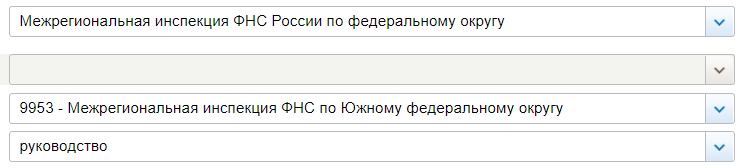 СВЕДЕНИЯ О ДОХОДАХ, ОБ ИМУЩЕСТВЕ И ОБЯЗАТЕЛЬСТВАХ ИМУЩЕСТВЕННОГО ХАРАКТЕРА ГОСУДАРСТВЕННЫХ ГРАЖДАНСКИХ СЛУЖАЩИХ ФНС РОССИИ ЗА ПЕРИОД С 1 ЯНВАРЯ 2021 ПО 31 ДЕКАБРЯ 2021© 2005-2022 ФНС России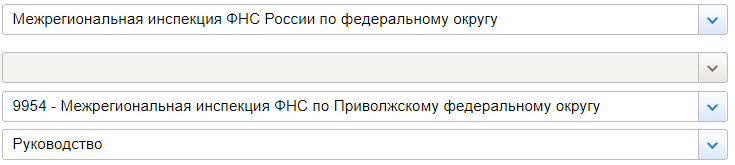 СВЕДЕНИЯ О ДОХОДАХ, ОБ ИМУЩЕСТВЕ И ОБЯЗАТЕЛЬСТВАХ ИМУЩЕСТВЕННОГО ХАРАКТЕРА ГОСУДАРСТВЕННЫХ ГРАЖДАНСКИХ СЛУЖАЩИХ ФНС РОССИИ, А ТАКЖЕ СВЕДЕНИЯ О ДОХОДАХ, ОБ ИМУЩЕСТВЕ И ОБЯЗАТЕЛЬСТВАХ ИМУЩЕСТВЕННОГО ХАРАКТЕРА ИХ СУПРУГОВ И НЕСОВЕРШЕННОЛЕТНИХ ДЕТЕЙ ЗА ПЕРИОД С 1 ЯНВАРЯ 2021 ПО 31 ДЕКАБРЯ 2021© 2005-2022 ФНС России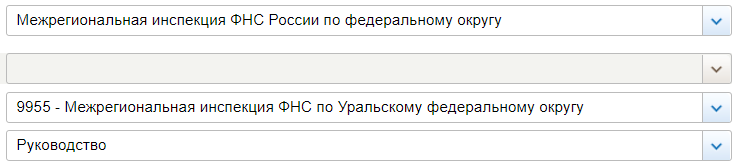 СВЕДЕНИЯ О ДОХОДАХ, ОБ ИМУЩЕСТВЕ И ОБЯЗАТЕЛЬСТВАХ ИМУЩЕСТВЕННОГО ХАРАКТЕРА ГОСУДАРСТВЕННЫХ ГРАЖДАНСКИХ СЛУЖАЩИХ ФНС РОССИИ, А ТАКЖЕ СВЕДЕНИЯ О ДОХОДАХ, ОБ ИМУЩЕСТВЕ И ОБЯЗАТЕЛЬСТВАХ ИМУЩЕСТВЕННОГО ХАРАКТЕРА ИХ СУПРУГОВ И НЕСОВЕРШЕННОЛЕТНИХ ДЕТЕЙ ЗА ПЕРИОД С 1 ЯНВАРЯ 2021 ПО 31 ДЕКАБРЯ 2021© 2005-2022 ФНС России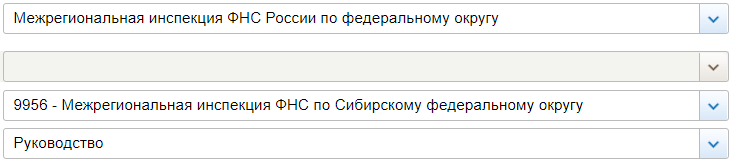 СВЕДЕНИЯ О ДОХОДАХ, ОБ ИМУЩЕСТВЕ И ОБЯЗАТЕЛЬСТВАХ ИМУЩЕСТВЕННОГО ХАРАКТЕРА ГОСУДАРСТВЕННЫХ ГРАЖДАНСКИХ СЛУЖАЩИХ ФНС РОССИИ, А ТАКЖЕ СВЕДЕНИЯ О ДОХОДАХ, ОБ ИМУЩЕСТВЕ И ОБЯЗАТЕЛЬСТВАХ ИМУЩЕСТВЕННОГО ХАРАКТЕРА ИХ СУПРУГОВ И НЕСОВЕРШЕННОЛЕТНИХ ДЕТЕЙ ЗА ПЕРИОД С 1 ЯНВАРЯ 2021 ПО 31 ДЕКАБРЯ 2021© 2005-2022 ФНС России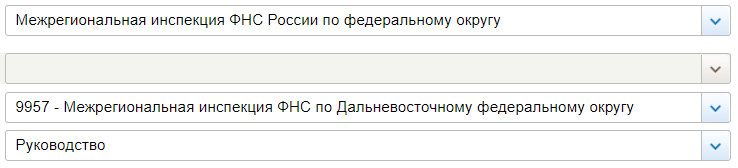 СВЕДЕНИЯ О ДОХОДАХ, ОБ ИМУЩЕСТВЕ И ОБЯЗАТЕЛЬСТВАХ ИМУЩЕСТВЕННОГО ХАРАКТЕРА ГОСУДАРСТВЕННЫХ ГРАЖДАНСКИХ СЛУЖАЩИХ ФНС РОССИИ, А ТАКЖЕ СВЕДЕНИЯ О ДОХОДАХ, ОБ ИМУЩЕСТВЕ И ОБЯЗАТЕЛЬСТВАХ ИМУЩЕСТВЕННОГО ХАРАКТЕРА ИХ СУПРУГОВ И НЕСОВЕРШЕННОЛЕТНИХ ДЕТЕЙ ЗА ПЕРИОД С 1 ЯНВАРЯ 2021 ПО 31 ДЕКАБРЯ 2021© 2005-2022 ФНС России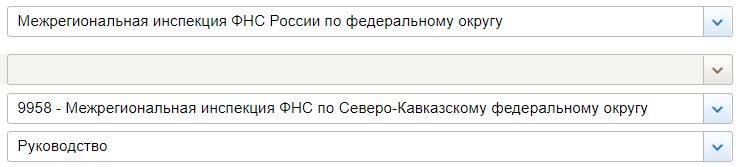 СВЕДЕНИЯ О ДОХОДАХ, ОБ ИМУЩЕСТВЕ И ОБЯЗАТЕЛЬСТВАХ ИМУЩЕСТВЕННОГО ХАРАКТЕРА ГОСУДАРСТВЕННЫХ ГРАЖДАНСКИХ СЛУЖАЩИХ ФНС РОССИИ, А ТАКЖЕ СВЕДЕНИЯ О ДОХОДАХ, ОБ ИМУЩЕСТВЕ И ОБЯЗАТЕЛЬСТВАХ ИМУЩЕСТВЕННОГО ХАРАКТЕРА ИХ СУПРУГОВ И НЕСОВЕРШЕННОЛЕТНИХ ДЕТЕЙ ЗА ПЕРИОД С 1 ЯНВАРЯ 2021 ПО 31 ДЕКАБРЯ 2021© 2005-2022 ФНС России№ п/пФамилия и инициалы лица, чьи сведения размещаютсяДолжностьОбъекты недвижимости, находящиеся в собственностиОбъекты недвижимости, находящиеся в собственностиОбъекты недвижимости, находящиеся в собственностиОбъекты недвижимости, находящиеся в собственностиОбъекты недвижимости, находящиеся в пользованииОбъекты недвижимости, находящиеся в пользованииОбъекты недвижимости, находящиеся в пользованииТранспортные средстваТранспортные средстваДекларированный годовой доход (руб.)Сведения об источниках получения средств, за счёт которых совершена сделка (вид приобретенного имущества, источники)Сведения об источниках получения средств, за счёт которых совершена сделка (вид приобретенного имущества, источники)№ п/пФамилия и инициалы лица, чьи сведения размещаютсяДолжностьвид объектавид собственностиплощадь (кв.м)страна расположениявид объектаплощадь (кв.м)страна расположениявидмаркаДекларированный годовой доход (руб.)вид приобретенного имуществаисточники1Аршинцева Любовь АркадьевнаНачальникжилой домИндивидуальная402.6РФквартира63.4РФавтомобиль легковойТОЙОТА, модель: Land Cruiser Prado16331987.68квартираИндивидуальная61.2РФземельный участок2273РФземельный участокИндивидуальная3382РФсупруггаражИндивидуальная728.8РФжилой дом402.6РФавтомобиль легковойТОЙОТА, модель: ЛЕНД КРУИЗЕР 1000квартира61.2РФавтомобиль легковойУАЗ, модель: 31514квартира280.2РФавтомобиль грузовойКАМАЗ, модель: 5410квартира63.4РФавтомобиль грузовойКАМАЗ, модель: 431010земельный участок4974РФавтомобиль грузовойУРАЛ, модель: 4320автоприцепОдаз, модель: 9370автоприцепОдаз, модель: 937001автоприцепМЗСА, модель: 817711вид: "иные автотранспортные средства"Снегоход BRP Lynx Yeti, модель: TUV V-13002Гребенщикова Виктория ВладимировнаЗаместитель начальникаквартираИндивидуальная64.7РФквартира62РФ3176336.71квартираИндивидуальная40.2РФквартираИндивидуальная172.8РФгаражИндивидуальная17.7РФвид имущества: иные строения, помещения и сооружения (парковочное место)Индивидуальная18.6РФземельный участокОбщая долевая - 36/6873 доли6873РФсупругквартираОбщая долевая - 1/5 доли77.4РФквартира64.7РФ1900727несовершеннолетний ребёнокквартира62РФ0квартира172.8РФ3Мерная Ольга ВикторовнаЗаместитель начальникаквартираИндивидуальная52.7РФквартира38.8РФ938415.13гаражИндивидуальная25РФземельный участокИндивидуальная1504.7РФ4Шаповалова Оксана ВячеславовнаЗаместитель начальникаквартираИндивидуальная72.3РФавтомобиль легковойТОЙОТА, модель: RAV43361615.13квартираОбщая долевая - 1/4 доли59.9РФквартираИндивидуальная66.7РФ№ п/пФамилия и инициалы лица, чьи сведения размещаютсяДолжностьОбъекты недвижимости, находящиеся в собственностиОбъекты недвижимости, находящиеся в собственностиОбъекты недвижимости, находящиеся в собственностиОбъекты недвижимости, находящиеся в собственностиОбъекты недвижимости, находящиеся в пользованииОбъекты недвижимости, находящиеся в пользованииОбъекты недвижимости, находящиеся в пользованииТранспортные средстваТранспортные средстваДекларированный годовой доход (руб.)Сведения об источниках получения средств, за счёт которых совершена сделка (вид приобретенного имущества, источники)Сведения об источниках получения средств, за счёт которых совершена сделка (вид приобретенного имущества, источники)№ п/пФамилия и инициалы лица, чьи сведения размещаютсяДолжностьвид объектавид собственностиплощадь (кв.м)страна расположениявид объектаплощадь (кв.м)страна расположениявидмаркаДекларированный годовой доход (руб.)вид приобретенного имуществаисточники1Каплина Елена ИвановнаЗаместитель начальникаквартираИндивидуальная56.2РФ2160052.25супругквартираИндивидуальная48РФквартира56.2РФ126932.4гаражИндивидуальная18РФ2Колычев Андрей СергеевичЗаместитель начальникаквартираОбщая долевая - 3/20 доли46.9РФавтомобиль легковойSubaru, модель: Outback1918126.13автомобиль легковойOpel, модель: CorsaмотоциклYamaha, модель: XVS 65АсупругаквартираОбщая долевая - 3/20 доли46.9РФ1562073.39несовершеннолетний ребёнокквартираОбщая долевая - 3/20 доли46.9РФ0несовершеннолетний ребёнокквартираОбщая долевая - 3/20 доли49.9РФ0№ п/пФамилия и инициалы лица, чьи сведения размещаютсяДолжностьОбъекты недвижимости, находящиеся в собственностиОбъекты недвижимости, находящиеся в собственностиОбъекты недвижимости, находящиеся в собственностиОбъекты недвижимости, находящиеся в собственностиОбъекты недвижимости, находящиеся в пользованииОбъекты недвижимости, находящиеся в пользованииОбъекты недвижимости, находящиеся в пользованииТранспортные средстваТранспортные средстваДекларированный годовой доход (руб.)Сведения об источниках получения средствСведения об источниках получения средств№ п/пФамилия и инициалы лица, чьи сведения размещаютсяДолжностьвид объектавид собственностиплощадь (кв.м)страна расположениявид объектаплощадь (кв.м)страна расположениявидмаркаДекларированный годовой доход (руб.)вид приобретенного имуществаисточники1Абреков Арсен ХасанбиевичНачальникжилой дом276.7РФ4069144.01жилой дом56.2РФквартира27.6РФквартира59РФсупругажилой домИндивидуальная276.7РФквартира59РФавтомобиль легковойХундай, модель: Туксон767017.82жилой домИндивидуальная56.2РФ№ п/пФамилия и инициалы лица, чьи сведения размещаютсяДолжностьОбъекты недвижимости, находящиеся в собственностиОбъекты недвижимости, находящиеся в собственностиОбъекты недвижимости, находящиеся в собственностиОбъекты недвижимости, находящиеся в собственностиОбъекты недвижимости, находящиеся в пользованииОбъекты недвижимости, находящиеся в пользованииОбъекты недвижимости, находящиеся в пользованииТранспортные средстваТранспортные средстваДекларированный годовой доход (руб.)Сведения об источниках получения средств, за счёт которых совершена сделка (вид приобретенного имущества, источники)Сведения об источниках получения средств, за счёт которых совершена сделка (вид приобретенного имущества, источники)№ п/пФамилия и инициалы лица, чьи сведения размещаютсяДолжностьвид объектавид собственностиплощадь (кв.м)страна расположениявид объектаплощадь (кв.м)страна расположениявидмаркаДекларированный годовой доход (руб.)вид приобретенного имуществаисточники1Закамский Антон СергеевичНачальникдачный домИндивидуальная33.2РФквартира67.1РФ4205871.52земельный участокИндивидуальная693РФквартира37.6РФсупругаквартира67.1РФ20022.03несовершеннолетний ребёнокквартираОбщая долевая - 1/2 доли47.2РФ0квартираОбщая долевая - 1/2 доли67.1РФнесовершеннолетний ребёнокквартираОбщая долевая - 1/2 доли67.1РФ0квартираОбщая долевая - 1/2 доли47.2РФ2Хакимзянов Роман ИльгизаровичЗаместитель начальникаквартираОбщая долевая - 11/30 доли77.9РФквартира47РФ2775847.91квартираОбщая долевая - 1/3 доли41.1РФгаражИндивидуальная23.6РФземельный участокИндивидуальная26.6РФсупругаквартираОбщая долевая - 2/5 доли77.9РФ238047.83квартираОбщая долевая - 1/4 доли65.6РФнесовершеннолетний ребёнокквартираОбщая долевая - 1/5 доли77.9РФ0несовершеннолетний ребёнокквартираОбщая долевая - 1/30 доли77.9РФ0№ п/пФамилия и инициалы лица, чьи сведения размещаютсяДолжностьОбъекты недвижимости, находящиеся в собственностиОбъекты недвижимости, находящиеся в собственностиОбъекты недвижимости, находящиеся в собственностиОбъекты недвижимости, находящиеся в собственностиОбъекты недвижимости, находящиеся в пользованииОбъекты недвижимости, находящиеся в пользованииОбъекты недвижимости, находящиеся в пользованииТранспортные средстваТранспортные средстваДекларированный годовой доход (руб.)Сведения об источниках получения средств, за счёт которых совершена сделка (вид приобретенного имущества, источники)Сведения об источниках получения средств, за счёт которых совершена сделка (вид приобретенного имущества, источники)№ п/пФамилия и инициалы лица, чьи сведения размещаютсяДолжностьвид объектавид собственностиплощадь (кв.м)страна расположениявид объектаплощадь (кв.м)страна расположениявидмаркаДекларированный годовой доход (руб.)вид приобретенного имуществаисточники1Журавлев Дмитрий ЕвгеньевичНачальник инспекцииквартираИндивидуальная52.3РФ4414645.69квартираИндивидуальная67.7РФпомещениеИндивидуальная3.7РФ2Игнатович Наталья НиколаевнаЗаместитель начальника инспекцииквартираИндивидуальная88.3РФ3313310.4земельный участокИндивидуальная1000РФземельный участокИндивидуальная1173РФсупругквартира88.3РФавтомобиль легковойNissan X-Trail863209.363Князева Любовь АлександровнаЗаместитель начальника инспекцииквартираИндивидуальная61.7РФавтомобиль легковойХундай MD ELANTRA3794385.06№ п/пФамилия и инициалы лица, чьи сведения размещаютсяДолжностьОбъекты недвижимости, находящиеся в собственностиОбъекты недвижимости, находящиеся в собственностиОбъекты недвижимости, находящиеся в собственностиОбъекты недвижимости, находящиеся в собственностиОбъекты недвижимости, находящиеся в пользованииОбъекты недвижимости, находящиеся в пользованииОбъекты недвижимости, находящиеся в пользованииТранспортные средстваТранспортные средстваДекларированный годовой доход (руб.)Сведения об источниках получения средств, за счёт которых совершена сделка (вид приобретенного имущества, источники)Сведения об источниках получения средств, за счёт которых совершена сделка (вид приобретенного имущества, источники)№ п/пФамилия и инициалы лица, чьи сведения размещаютсяДолжностьвид объектавид собственностиплощадь (кв.м)страна расположениявид объектаплощадь (кв.м)страна расположениявидмаркаДекларированный годовой доход (руб.)вид приобретенного имуществаисточники1Афанасиев Руслан ГригорьевичНачальникквартираОбщая совместная165.4РФавтомобиль легковойSubaru, модель: Impreza ХV4795828.22вид имущества: иные строения, помещения и сооружения (нежилое помещение для хранения автомобилей (парковочное место, совместное владение с Савицкой А.В. 22.11.1975 г.))Общая долевая - 302/130442 доли13044.2РФнесовершеннолетний ребёнокквартира165.4РФ0супругаквартираОбщая совместная165.4РФ393099.87квартираИндивидуальная65.3РФвид имущества: иные строения, помещения и сооружения (нежилое помещение для хранения автомобилей (парковочное место, совместное владение с Афанасиевым Р.Г. 03.07.1975 г.))Общая долевая - 302/130442 доли13044.2РФ2Максимова Оксана ВячеславовнаЗаместитель начальникаквартираОбщая совместная39.1РФгараж16.9РФ3216984.33супругквартираОбщая совместная39.1РФ378145.14несовершеннолетний ребёнокквартира39.1РФ03Третьяк Наталья АлександровнаЗаместитель начальникаквартираИндивидуальная68.9РФквартира54.8РФ4848617.35вид имущества: иные строения, помещения и сооруженияИндивидуальная14.4РФмашино-место13.3РФ№ п/пФамилия и инициалы лица, чьи сведения размещаютсяДолжностьОбъекты недвижимости, находящиеся в собственностиОбъекты недвижимости, находящиеся в собственностиОбъекты недвижимости, находящиеся в собственностиОбъекты недвижимости, находящиеся в собственностиОбъекты недвижимости, находящиеся в пользованииОбъекты недвижимости, находящиеся в пользованииОбъекты недвижимости, находящиеся в пользованииТранспортные средстваТранспортные средстваДекларированный годовой доход (руб.)Сведения об источниках получения средств, за счёт которых совершена сделка (вид приобретенного имущества, источники)Сведения об источниках получения средств, за счёт которых совершена сделка (вид приобретенного имущества, источники)№ п/пФамилия и инициалы лица, чьи сведения размещаютсяДолжностьвид объектавид собственностиплощадь (кв.м)страна расположениявид объектаплощадь (кв.м)страна расположениявидмаркаДекларированный годовой доход (руб.)вид приобретенного имуществаисточники1Садов Михаил ВладимировичНачальникквартираИндивидуальная32.2РФквартира61.7РФ5987058.87квартираОбщая долевая - 1/2 доли54.1РФсупругаквартираОбщая долевая - 1/2 доли54.1РФквартира61.7РФавтомобиль легковойТойота, модель: Лексус GX470167431.53несовершеннолетний ребёнокквартира61.7РФ02Белый Андрей НиколаевичЗаместитель начальникаквартира48.7РФ4912542.08супругаквартираИндивидуальная30.2РФквартира66.3РФавтомобиль легковойМИЦУБИСИ КОЛЬТ, модель: КОЛЬТ1840798.9квартира48.7РФ№ п/пФамилия и инициалы лица, чьи сведения размещаютсяДолжностьОбъекты недвижимости, находящиеся в собственностиОбъекты недвижимости, находящиеся в собственностиОбъекты недвижимости, находящиеся в собственностиОбъекты недвижимости, находящиеся в собственностиОбъекты недвижимости, находящиеся в пользованииОбъекты недвижимости, находящиеся в пользованииОбъекты недвижимости, находящиеся в пользованииТранспортные средстваТранспортные средстваДекларированный годовой доход (руб.)Сведения об источниках получения средств, за счёт которых совершена сделка (вид приобретенного имущества, источники)Сведения об источниках получения средств, за счёт которых совершена сделка (вид приобретенного имущества, источники)№ п/пФамилия и инициалы лица, чьи сведения размещаютсяДолжностьвид объектавид собственностиплощадь (кв.м)страна расположениявид объектаплощадь (кв.м)страна расположениявидмаркаДекларированный годовой доход (руб.)вид приобретенного имуществаисточники1Радченко Владимир МихайловичНачальникжилой домОбщая долевая - 7/9 доли289.8РФ3727489.73земельный участокОбщая долевая - 7/9 доли889РФсупругажилой дом289.8РФавтомобиль легковойШевроле, модель: Круз1052384земельный участок889РФнесовершеннолетний ребёнокжилой домОбщая долевая - 1/9 доли289.8РФ0земельный участокОбщая долевая - 1/9 доли889РФ2Политова Виктория ВладимировнаЗаместитель начальникаквартираИндивидуальная53.7РФжилой дом167.6РФ2043456.971. квартира1. кредитквартираИндивидуальная44.9РФземельный участок1107РФквартираИндивидуальная26РФсупругжилой домОбщая долевая - 1/2 доли335.1РФавтомобиль легковойVOLVO, модель: 85029781.93земельный участокИндивидуальная1107РФавтомобиль легковойФорд, модель: Фокусземельный участокОбщая долевая4069000РФ